от 22.06.2022                             		                                                                             № 193О внесении изменений в постановление администрации муниципального образования Павловское от 17.12.2019 №274 «Об утверждении Положения о порядке сообщения лицами, замещающими должности муниципальной службы, а также руководителями муниципальных учреждений о возникновении личной заинтересованности при исполнении должностных обязанностей, которая приводит или может привести к конфликту интересов	Руководствуясь Федеральным законом от 06.10.2003 г. № 131-ФЗ «Об общих принципах организации местного самоуправления в Российской Федерации», на основании ч.4.1. статьи 12.1 Федерального закона от 25.12.2008 № 273-ФЗ «О противодействии коррупции», в целях правового регулирования отношений в области противодействия коррупции, п о с т а н о в л я е т:1. Внести в постановление администрации муниципального образования Павловское от 17.12.2019 №274 «Об утверждении Положения о порядке сообщения лицами, замещающими должности муниципальной службы, а также руководителями муниципальных учреждений о возникновении личной заинтересованности при исполнении должностных обязанностей, которая приводит или может привести к конфликту интересов» внести следующие изменения:1.1. пункт 2 Положения после первого абзаца дополнить абзацами следующего содержания:«Представитель нанимателя (работодатель), которому стало известно о возникновении у муниципального служащего личной заинтересованности, которая приводит или может привести к конфликту интересов, обязан принять меры по предотвращению или урегулированию конфликта интересов, вплоть до отстранения этого муниципального служащего от замещаемой должности муниципальной службы на период урегулирования конфликта интересов с сохранением за ним денежного содержания на все время отстранения от замещаемой должности муниципальной службы. Неприятие муниципальным служащим, являющимся представителем нанимателя, которому стало известно о возникновении у подчиненного ему муниципального служащего личной заинтересованности, которая приводит или может привести к конфликту интересов, мер по предотвращению или урегулированию конфликта интересов является правонарушением, влекущим увольнение муниципального служащего, являющегося представителем нанимателя, с муниципальной службы.».2. Настоящее постановление опубликовать в газете «Суздальская новь» и  разместить в сетевом издании «Суздаль-Медиа» и на официальном сайте администрации муниципального образования Павловское в сети «Интернет».	3. Контроль за исполнением постановления возложить на начальника отдела организационной, социальной и кадровой работы.Глава администрации муниципального образования Павловское                                                              О.К.Гусева                                                Администрация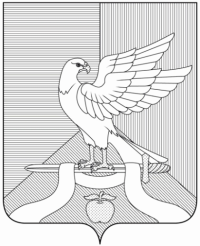                             муниципального образования Павловское Суздальского района Владимирской области                         П О С Т А Н О В Л Е Н И Е